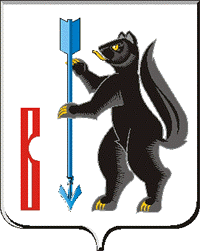 АДМИНИСТРАЦИЯГОРОДСКОГО ОКРУГА ВЕРХОТУРСКИЙ П О С Т А Н О В Л Е Н И Еот 13.06.2019г. № 504г. ВерхотурьеО внесении изменений в постановление Администрации городского округа Верхотурский от 17.01.2019г. № 17 «Об утверждении списков очередности граждан, имеющих право на предоставление земельных участков в собственность однократно бесплатно для индивидуального жилищного строительства, по состоянию на 01 января 2019 года»	В соответствии с постановлением Правительства Свердловской области от 22 июля 2015 года № 648-ПП «О реализации статьи 25 Закона Свердловской области от 07 июля 2004 года № 18-ОЗ «Об особенностях регулирования земельных отношений на территории Свердловской области» и признании утратившими силу некоторых постановлений Правительства Свердловской области», постановлением Администрации городского округа Верхотурский от 16 ноября 2015 года № 1023 «Об утверждении перечня документов, прилагаемых к заявлению о постановке на учет в целях предоставления однократно бесплатно в собственность земельного участка гражданам для индивидуального жилищного строительства, и порядка ведения очереди граждан, состоящих на учете в качестве лиц, имеющих право на предоставление в собственность однократно бесплатно земельного участка для индивидуального жилищного строительства», свидетельством о заключении брака III-АИ № 537504, выданного 08.11.2018г. отделом записи актов гражданского состояния Верхотурского района Свердловской области, руководствуясь Уставом городского округа Верхотурский,ПОСТАНОВЛЯЮ:1.Внести изменения в список № 1 очередности граждан, имеющих право на внеочередное получение земельных участков в собственность однократно бесплатно для индивидуального жилищного строительства, утвержденный постановлением Администрации городского округа Верхотурский от 17.01.2019г. № 17 «Об утверждении  списков очередности  граждан, имеющих право на предоставление земельных участков в собственность однократно бесплатно для индивидуального жилищного строительства, по состоянию на 01 января 2019 года»:          1) заменить фамилию Царегородцевой Дарьи Андреевны, принятой на учет на основании постановления Администрации городского округа Верхотурский от 17.02.2017г. № 134 «О постановке на учет Царегородцевой Дарьи Андреевны в целях предоставления однократно бесплатно в собственность земельного участка для индивидуального жилищного строительства» на фамилию «Громова».2.Опубликовать настоящее постановление в информационном бюллетене «Верхотурская неделя» и разместить на официальном сайте городского округа Верхотурский.3.Контроль исполнения настоящего постановления оставляю за собой.И.о. Главы городского округа Верхотурский	     Л.Ю. Литовских